Portada (para trabajo impreso color beige con letras negras).Portada debe contener: (como se presenta en ejemplo anterior)-Universidad de Guadalajara-Escudo-Título del trabajo-Modalidad de titulación-Nombre completo del autor sustentante o autores sustentantes.-Nombre del director del trabajo-Ciudad, estado, fecha, mes y año.ORDEN DE LOS APARTADOS Y DOCUMENTOS PARA LA PRESENTACIÓN DE TRABAJOPortada.Hoja en blanco.	Oficio de aceptación de modalidad vigente y opción de Titulación.Carta de autorización de impresión del trabajo por parte del Director, Asesor, Sinodal y del Comité de Titulación (en una sola 	Agradecimientos y/o Dedicatorias (opcional).Índice General.Índice de Figuras.Índice de Tablas.Índice de fotos, etc, según sea el caso.Contenido del Trabajo (Capítulos)Bibliografía, estilo APA	Anexos: Validación del Curriculum: Copias de comprobantes de trabajo como empleado de las empresas involucradas, capacitaciones y participaciones en proyectos mencionados en el informe.Indicaciones Generales:Los Párrafos del texto deben tener un interlineado de 1.5 líneas con Times New Román o Arial de 12 puntos, margen derecho, superior e inferior de 2.5 cm, el izquierdo de 3 (incluye encuadernación).Los párrafos deben estar completos y justificados a los márgenes establecidos.Para la numeración de las hojas se emplean números arábigos y esta inicia con la primera del Capítulo 1: las hojas que se incluyan antes de este capítulo se numeran con números romanos.Las imágenes o fotos tienen que tener pie de foto o de imagen tamaño arial de 10 puntos.En caso de utilizar imágenes o fotografías, se recomienda 2 (dos) por página para su mejor apreciación, a menos que el trabajo requiera de comparación de varias imágenes.Los planos o dibujos tienen que colocarse como anexos al final del trabajo.Se deberá entregar un CD (con portada) con la versión electrónica del trabajo en formato PDF y Word.A los miembros del jurado se les entregará el trabajo en físico o en CD, según lo soliciten.Presentación del documento en físico debe ser: en tamaño carta, empastado con cubiertas DURAS BEIGE Y LETRAS NEGRAS. Color correspondiente para la carrera de Ingeniería Industrial.Universidad de GuadalajaraCENTRO UNIVERSITARIO DE CIENCIAS EXACTAS E INGENIERÍAS DIVISIÓN DE INGENIERÍASIngeniería Industrial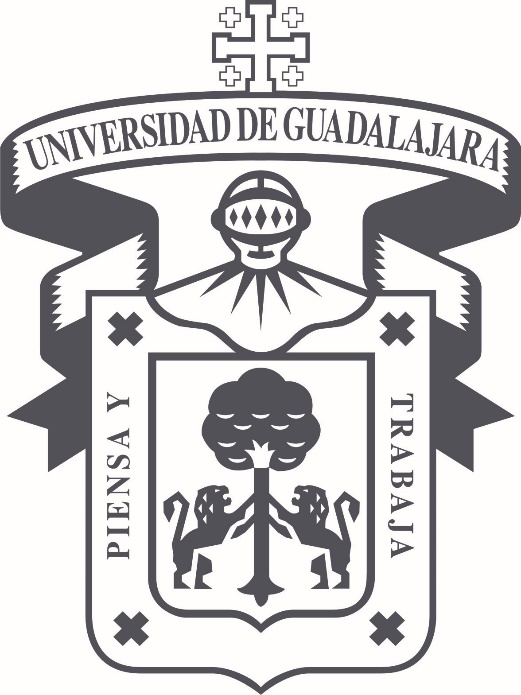 tesis XXXXXXXXXXXXX XXXXXXXXXXX XXXXXXXXXXX  XXXXXXXX  X(TÍTULO DEL TRABAJO)XQue para obtener el Título de:INGENIERO INDUSTRIALPresenta:XXXXXX   XXXXXXX  XXXXXXXDirector del Trabajo MTRO.  XXXXXXX  XXXXXX    XXXXXXXXXXXGuadalajara, Jalisco;  Marzo de 2023.INTRODUCCIÓN (dejar en blanco)INTRODUCCIÓN (dejar en blanco)CAPÍTULOSSubcapítulosSubcapítulosCONCLUSIONES (dejar en blanco)CONCLUSIONES (dejar en blanco)CONCLUSIONES (dejar en blanco)BIBLIOGRAFÍA (Formato APA, aprox. 5, relacionada con el marco teórico)BIBLIOGRAFÍA (Formato APA, aprox. 5, relacionada con el marco teórico)BIBLIOGRAFÍA (Formato APA, aprox. 5, relacionada con el marco teórico)